ПАМЯТКА«Правила безопасности на воде»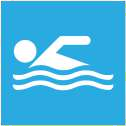 